Craven Communities Together Partnership – 16 June 2021 – Microsoft TeamsTrudy Balderson (Chair);    Tracy Hopkins;  Claire Canavan;  Marian Tweed-RycroftKate Dixon; Emma Paul;   Sonia Knight;  Janette Amos;  Emma Pears;  Alice FoxAshley Overton-Bullard; Catherine Baker; Catherine Barlow; Debbie CavalleriEdward Pickering; Emma Taylor; Georgia Spence; Hannah Brown; Ian ThompsonJillian Quinn; Joe McKenzie; Jonathan Kerr; Kate Dixon; Katie Senior; Leon FijalkowskiLisa Bottomley; Nicholas Gregory; Rebecca Hewitt; Angela Robinson; Nikki RolphSamantha Rouse; Stacey Reffin; Sarah Worstead;   Sue McGrath; Anthony RadleyPeter Smith; Alex Merrett; Jillian Quinn;   Vanessa Rayner; Mike Appleton; Mugeeb Mohamed;  Julie Hogins;   Sadie Greenwood;  Victoria SandellUpdates from Leadership Team:Request for ‘Stories from Craven’ Partners were invited to help collate ‘Stories from Craven’ to demonstrate all the amazing work that is happening in Craven and evidence the priorities and outcomes identified by the Partnership. Emma Pears and Sharon Robinson have agreed to coordinate this piece of work and they will provide further guidance and contact details for partners to submit.Covid vaccination updateStruggling to advertise for volunteers, vaccinators, data inputters and car park stewardsCraven is doing really well with vaccinations with 86.2% of the 20+ and 67.9% who have had two dosesCraven rates have risen over past weeks.All to promote key public health messages across your partnerships – Very important to have the second doseLoneliness Awareness Week and Public Health England sent out a link to some resources to access and share (circulated)Peter Smith confirmed Wellbeing café is back meeting again on a Thursday afternoon.AWC HCP Craven Health Inequalities Presentation – Marion Tweed-RycroftPopulation Health is an approach that aims to improve physical and mental health outcomes, promote wellbeing and reduce health inequalities across an entire population.Craven has been voted the happiest place to liveGood average statistics mask some significant needSouth has much better transport linksFar fewer children and young people in North CravenRural North has older populationHigh district average life expectancies hide some communities with much poorer health outcomes.  South & West Skipton have highest levels of hospital admission for self-harm, COPD and deaths from circulatory disease. Strong community spirit and social capital also mask pockets of social isolation.Supporting communities to celebrate their strengths and assets through ABCD.Our Partnership is  well established and supported and is making a difference The leadership team has stability, breadth and commitment Initiatives in Bentham and Surrounding Area – Emma Paul and Angela RobinsonIntegrated Care Communities (ICCs) are integrated teams of health and care workers, voluntary organisations and wider community assessments who work together to practice population health with a mobilised population.The focus is to ensure that people are supported to improve their own health and wellbeing.8 ICCs in Morecambe BayEast ICC covers 6 practicesEast ICC works across 3 county council/district council boundariesLocal Initiatives – Winter Wellness Calls, Digital Inclusion and #OK2Ask Campaign4 videos created with partners coming together on the OK2Ask Campaign1 video posted on Facebook over a 2 week period – 2003 views with 35 total sharesThe power of partnershipsAction Towards Inclusion Update and Positive Progressions – Joe McKenzie, Alice Fox, Kate Dixon and Janette AmosEmployability project funded by NLCF and ESF based at Craven College and work with a number of organisations.Participants receive a 1:1 package with a dedicated keyworker.Holistic approach and also provides interventions, training and referrals, eg food banks, CAB for debt advice.From April 2017 to March 2021 engaged with 216 participants and 92 exiting positively to education or training, employment or job search.Covid has impacted on delivery of our services but we have been able to adapt and offer courses online, etc.Country-wide Advocacy Service – engagement/review – Victoria SandellThe County Council is reviewing the adults’ advocacy service for North Yorkshire as the current contract for the service ends of 31 March 2022.Service Development is leading the service review and a new service will start on 1 April 2022.Talking and engaging with people who are interested in advocacy until Friday 30 July.Want to understand what is important to people.HASservicedevelopment@northyorks.gov.uk to discuss the engagement and how to get involved or call 01609 780780.Comments from the Chat boxIt kind of changes the definition of volunteering as well - are we volunteering or are we being a friend or neighbour. When we advertise for volunteers we are often more successful if we ask things like 'do you like singing? do you like walking? etcIn terms of Craven's strengths I'd also suggest non "people" assets, especially our magnificent countryside which I'm sure we all agree has played its part in supporting us through this pandemic, and will continue to support people's health and wellbeing.Kate Senior will link up with Emma Paul to let her know about Digital Champions and also the Digital Support collated by Age UK North Craven.To make a referral to ATI at Craven College please email Projects@craven-college.ac.uk or visit the projects page here https://www.craven-college.ac.uk/the-college/projects/ In case you missed it, the ATI general referrals and information page is: atiyorkshire.org. Thank youThere are still volunteering opportunities as part of the COVID Vaccination Programme at Gateway House in Skipton. Emma Taylor is a good contact.Lots of volunteering opportunities in libraries across Craven & Harrogate - not just for people interested in books! If anyone wants to get in touch or join one of our monthly meetings, please do email me: emma.paul@mbht.nhs.uk  Thank you  (East Integrated Care Community)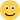 Leon - your monthly reminder to please put all your organisations AND services onto the Compass in Craven E-hub. If you need any support or advice on getting on there do drop our Compass lead Sonia Knight a line on sonia@pionerprojects.org.ukSafeguarding Week 21 – 25 June 2021The full programme of events is open for viewing and booking via the North Yorkshire Police Eventbrite https://safeguardingadults.co.uk/wp-content/uploads/2021/06/Safeguarding-Week-2021-Programme-overview.docx